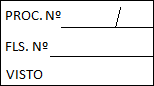 AVISO      DE      LICITAÇÃO                             A PREFEITURA MUNICIPAL DE APERIBÉ/RJ torna público aos interessados que realizará em sua sede, no Setor de Licitação, situado na Rua Vereador Airton Leal Cardoso, nº 01 – Bairro Verdes Campos, Aperibé/RJ, “CHAMAMENTO PÚBLICO” nº 0002/2021-PMA,  a partir do dia 27 de agosto de 2021das 12:00h as 17:00 h, conforme processo nº 0134/2021 – PMA. OBJETO: “Credenciamento de LEILOEIROS PÚBLICOS, para a prestação de serviços de leiloeiro oficial destinado a realizar de leilões com vistas à alienação de bens móveis e imóveis do Município de Aperibé.”Os interessados poderão retirar o Edital no Setor de Licitação da Prefeitura Municipal de Aperibé (mediante permuta de 01 resma de papel A4) ou no site www.aperibe.rj.gov.br/site/licitacoes, bem como obter todas as informações necessárias sobre CREDENCIAMENTO, no horário de 12:00 hs as 17:00 hs de segunda a sexta-feira ou pelo e-mail licitacaoaperibe@gmail.com.Aperibé/RJ, 25 de agosto de 2021.Virley Gonçalves FigueiraSecretário Municipal de AdministraçãoMatrícula 5198